FORMULASI SEDIAAN KRIM BODY SCRUB KULIT JERUK MANIS (Citrus Sinensis L.)(Osbeck) DENGAN BASIS KOLANG KALING SEBAGAI SCRUBBINGSKRIPSIOLEH:MARJANNATINPM. 182114181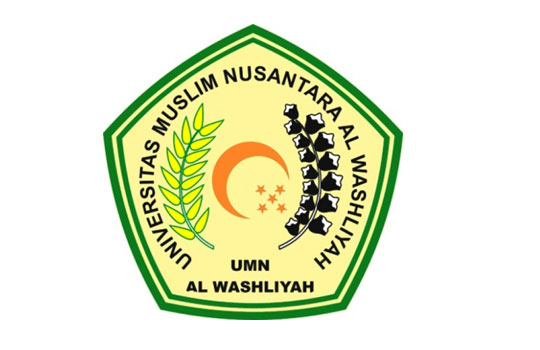 PROGRAM STUDI SARJANA FARMASIFAKULTAS FARMASIUNIVERSITAS MUSLIM NUSANTARA AL-WASHLIYAHMEDAN2020FORMULASI SEDIAAN KRIM BODY SCRUB KULIT JERUK MANIS (Citrus Sinensis  L.)(Osbeck) DENGAN BASIS KOLANG KALING SEBAGAI SCRUBBINGSKRIPSIDiajukan untuk melengkapi dan memenuhi syarat-syarat untuk memperoleh Gelar Sarjana Farmasi pada Program Studi Sarjana Farmasi Fakultas Farmasi Universitas Muslim Nusantara Al-WashliyahOLEH:MARJANNATINPM. 182114181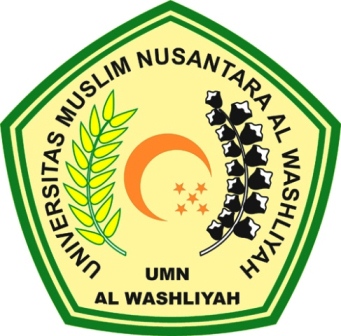 PROGRAM STUDI SARJANA FARMASIFAKULTAS FARMASIUNIVERSITAS MUSLIM NUSANTARA AL-WASHLIYAHMEDAN2020